АДМИНИСТРАЦИЯЗАКРЫТОГО АДМИНИСТРАТИВНО-ТЕРРИТОРИАЛЬНОГО ОБРАЗОВАНИЯ СОЛНЕЧНЫЙПОСТАНОВЛЕНИЕОб утверждении системы мониторинга
состояния систем теплоснабжения на территории 
ЗАТО Солнечный Тверской областиВ соответствии со статьей 6 Федерального закона от 27 июля 2010 года № 190-ФЗ «О теплоснабжении» и приказа Министерства энергетики Российской Федерации от 12 марта 2013 года №103 «Об утверждении правил оценки готовности к отопительному периоду» в целях обеспечения надежного теплоснабжения потребителей на территории ЗАТО Солнечный, Администрация ЗАТО СолнечныйПОСТАНОВЛЯЕТ:Утвердить систему мониторинга состояния систем теплоснабжения на территории ЗАТО Солнечный Тверской области (Приложение 1).Настоящее Постановление опубликовать в газете «Городомля на Селигере» и разместить на официальном сайте администрации ЗАТО Солнечный.Контроль за исполнением настоящего постановления оставляю за собой.Глава администрации ЗАТО Солнечный 				В.А. ПетровПриложение 1
к постановлению администрации ЗАТО Солнечный №135 от 08.09.2017г. Системамониторинга состояния систем теплоснабжения на территории 
ЗАТО Солнечный Тверской области1. Общие положения1.1. Мониторинг состояния системы теплоснабжения ЗАТО Солнечный (далее – мониторинг) осуществляется в соответствии с Федеральным законом от 27 июля 2010 г. № 190-ФЗ «О теплоснабжении», Правилами организации теплоснабжения в Российской Федерации, утвержденными постановлением Правительства РФ от 08.08.2012 № 808.Система мониторинга состояния системы теплоснабжения – это комплексная система наблюдений, оценки и прогноза состояния тепловых сетей, источников тепла и потребителей тепла. Мониторинг – процесс, обеспечивающий постоянное оперативное получение достоверной информации о функционировании объектов теплоснабжения.Система мониторинга включает в себя:- Систему сбора данных.- Систему хранения, обработки и предоставление данных.- Систему анализа и выдачи информации для принятия решения.1.2. Мониторинг осуществляется в целях анализа и оценки выполнения плановых мероприятий, и представляет собой механизм координации действий органов местного самоуправления ЗАТО Солнечный, теплоснабжающих и теплосетевых организаций.1.3. Целями создания мониторинга являются повышение надежности и безопасности систем теплоснабжения, совершенствование, развитие систем теплоснабжения, обеспечение их соответствия изменившимся условиям внешней среды.1.4. Функционирование системы мониторинга осуществляется на муниципальном и объектном уровнях.На муниципальном уровне организационно-методическое руководство и координацию деятельности системы мониторинга осуществляет администрация ЗАТО Солнечный.На объектном уровне организационно-методическое руководство и координацию деятельности системы мониторинга осуществляет теплоснабжающая организация.1.5. Основными задачами проведения мониторинга являются:– анализ соответствия запланированных мероприятий фактически осуществленным (оценка хода реализации);– анализ соответствия фактических результатов, ее целям (анализ результативности);– анализ соотношения затрат, направленных на реализацию с полученным эффектом (анализ эффективности);– анализ влияния изменений внешних условий;– анализ причин успехов и неудач выполнения;– анализ эффективности организации выполнения;– корректировка с учетом происходящих изменений, в том числе уточнение целей и задач.1.6. Основными этапами проведения мониторинга являются:– определение целей и задач проведения мониторинга состояния систем теплоснабжения;– формирование системы индикаторов, отражающих реализацию целей, развития систем теплоснабжения;– формирование системы планово-отчетной документации, необходимой для оперативного контроля над реализацией, развития систем теплоснабжения, и периодичности предоставления информации;– анализ полученной информации.1.7. Основными индикаторами, применяемыми для мониторинга развития систем теплоснабжения являются:– объем выработки тепловой энергии;– уровень загрузки мощностей теплоисточников;– уровень соответствия тепловых мощностей потребностям потребителей тепловой энергии;– удельный расход тепловой энергии на отопление 1 кв. метра за рассматриваемый период;– удельные нормы расхода топлива на выработку тепловой энергии;– удельные расход ресурсов на производство тепловой энергии;– удельный расход ресурсов на транспортировку тепловой энергии;– аварийность систем теплоснабжения (единиц на километр протяженности сетей);– уровень платежей потребителей;– уровень рентабельности.2. Принципы проведения мониторинга состояния систем теплоснабжения2.1. Мониторинг состояния систем теплоснабжения является инструментом для своевременного выявления отклонений хода эксплуатации от намеченного плана и принятия обоснованных управленческих решений как в части корректировки хода эксплуатации, так и в части корректировки самой эксплуатации.2.2. Проведение мониторинга и оценки развития систем теплоснабжения базируется на следующих принципах:– определенность – четкое определение показателей, последовательность измерений показателей от одного отчетного периода к другому;– регулярность – проведение мониторинга достаточно часто и через равные промежутки времени;– достоверность – использование точной и достоверной информации, формализация методов сбора информации.3.Сбор и систематизация информации3.1. Система сбора данных мониторинга объединяет в себе все существующие методы наблюдения за тепловыми сетями на территории ЗАТО Солнечный. 3.2. На объектном уровне собирается следующая информация:     3.2.1. Паспортная база данных технологического оборудования и тепловых сетей.     3.2.2. Расположение смежных коммуникаций в 5-ти метровой зоне прокладки теплосети.     3.2.3. Исполнительная документация в электронном виде.     3.2.4. Данные о грунтах в зоне прокладки теплосети (грунтовые воды,         суффозионные грунты).     3.2.5. Данные о проведенных ремонтных работах на объектах теплоснабжения.     3.2.6. Данные о техническом перевооружении объектов теплоснабжения.     3.2.7. Реестр учета аварийных ситуаций, возникших на объектах теплоснабжения, с указанием наименования объекта, адреса объекта, причин, приведших к возникновению аварийной ситуации, мер, принимаемых по ликвидации аварийных ситуаций, а также при отключении потребителей от теплоснабжения период отключения и перечень отключенных потребителей.3.3. На муниципальном уровне собирается следующая информация:     3.3.1. Данные о проведенных ремонтных работах на объектах теплоснабжения.     3.3.2. Данные о техническом перевооружении объектов теплоснабжения.     3.3.3. Реестр учета аварийных ситуаций, возникших на объектах теплоснабжения, с указанием наименования объекта, адреса объекта, причин, приведших к возникновению аварийной ситуации, мер, принимаемых по ликвидации аварийных ситуаций, а также при отключении потребителей от теплоснабжения период отключения и перечень отключенных потребителей.3.4. Теплоснабжающая организация ежемесячно до 5 числа, месяца, следующего за отчетным, предоставляет в администрацию ЗАТО Солнечный информацию в соответствии с пунктами 3.2.5; 3.2.6 и 3.2.7 настоящего мониторинга.3.5. Материалы мониторинга хранятся в администрации ЗАТО Солнечный, а также в теплоснабжающей организации не менее 5 лет.4. Анализ информации и формирование рекомендаций4.1. Основными этапами анализа информации о состоянии систем теплоснабжения являются:– описание фактической ситуации (фактическое значение индикаторов на момент сбора информации, описание условий внешней среды);– анализ ситуации в динамике (сравнение фактического значения индикаторов на момент сбора информации с точкой отсчета);– сравнение затрат и эффектов;– анализ успехов и неудач;– анализ влияния изменений внешних условий;– анализ эффективности эксплуатации;– выводы;– рекомендации.4.2. Основными методами анализа информации являются:– количественные – обработка количественных данных с помощью формализованных математических операций (расчет средних и относительных величин, корреляционный анализ, регрессионный анализ и т.д.);– качественные – интерпретация собранных ранее данных, которые невозможно оценить количественно и проанализировать с помощью формализованных математических методов (метод экспертных оценок).4.3. Анализ данных мониторинга на муниципальном уровне проводится специалистами администрации ЗАТО Солнечный, на объектном уровне – специалистами теплоснабжающей организации.4.4. Данные мониторинга накладываются на актуальные паспортные характеристики объекта в целях выявления истинного состояния объекта, исключения ложной информации.        4.5. На основании данных анализа готовится отчет состоянии систем теплоснабжения с использованием таблично-графических материалов и формируются рекомендации по принятию управленческих решений, направленных на корректировку работы систем теплоснабжения (перераспределение ресурсов, и т.д.).08.09.2017г.ЗАТО Солнечный№135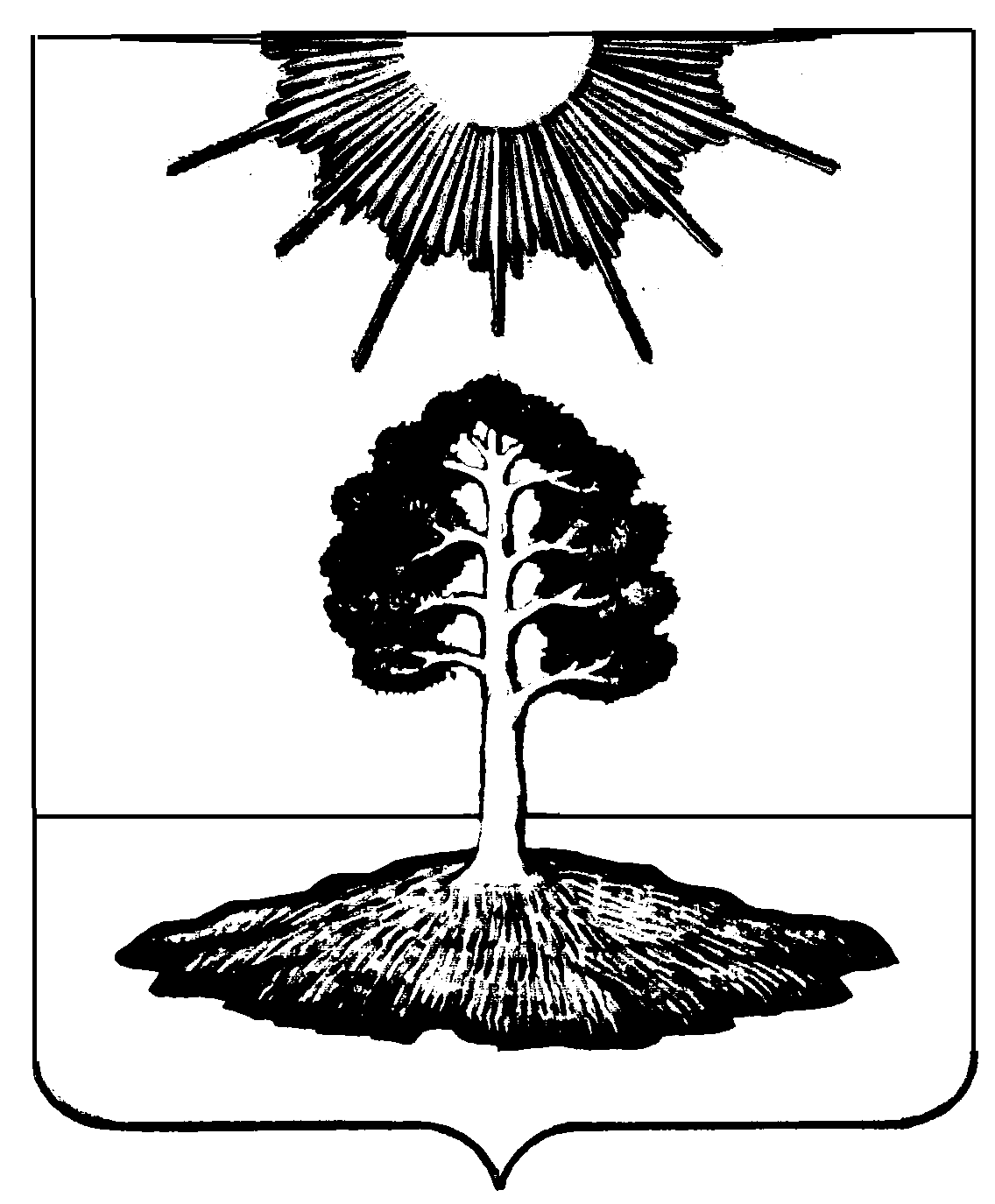 